Supporting Information for Caboxamycin with Antiviral Activity in CVB3-Induced Myocarditis Mouse ModelHong-Gi Kim1,#, Prima F. Hillman2,#, You-Jeung Lee3, Ha-Eun Jeon1, Byung-Kwan Lim1,*, and Sang-Jip Nam2,*1Department of Biomedical Science, Jungwon University, Goesan-gun, Chungbuk 28024, Republic of Korea; ghdrl368@naver.com (H.G.K); wjs20007@gmail.com (H.E.J); bklim@jwu.ac.kr (B.K.L)2Department of Chemistry and Nanoscience, Ewha Womans University, Seoul 03760, Republic primafitriah@gmail.com (P.F.H); sjnam@ewha.ac.kr (S.-J.N)3Division of Cardiology, Samsung Medical Center, 50 Irwon dong, Gangnam-gu, Seoul 06351, Republic of Korea; eelulee@daum.net (Y.J.L)#These authors equally contributed to this work*Correspondence: bklim@jwu.ac.kr (B.K.L); sjnam@ewha.ac.kr (S.-J.N) Table of ContentsTable S1. Real-time PCR primer sequencesFigure S1. 1H NMR Spectrum of Merochlorin G (1) in CDCl3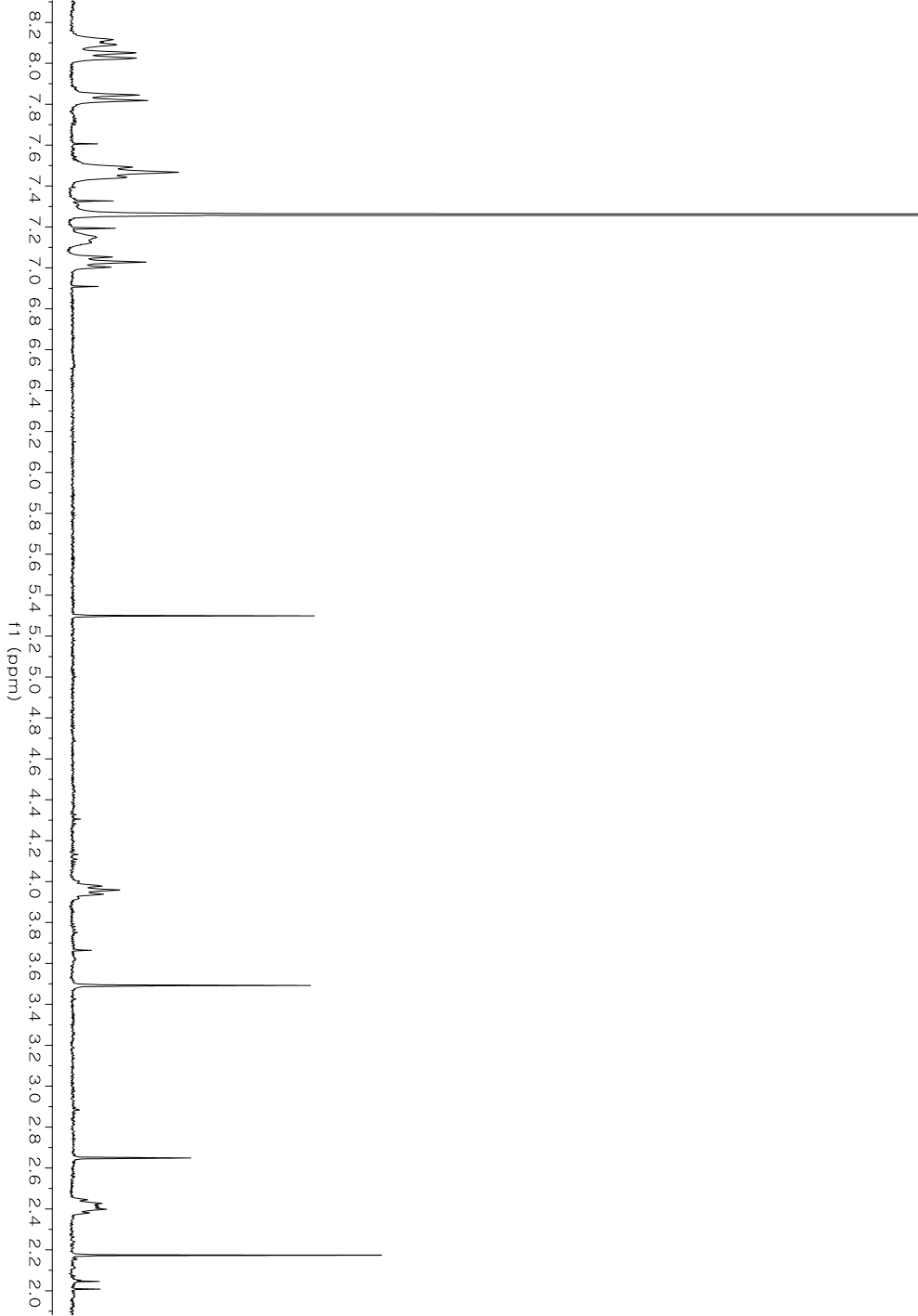 Figure S2. 13C NMR Spectrum of Merochlorin G (1) in CDCl3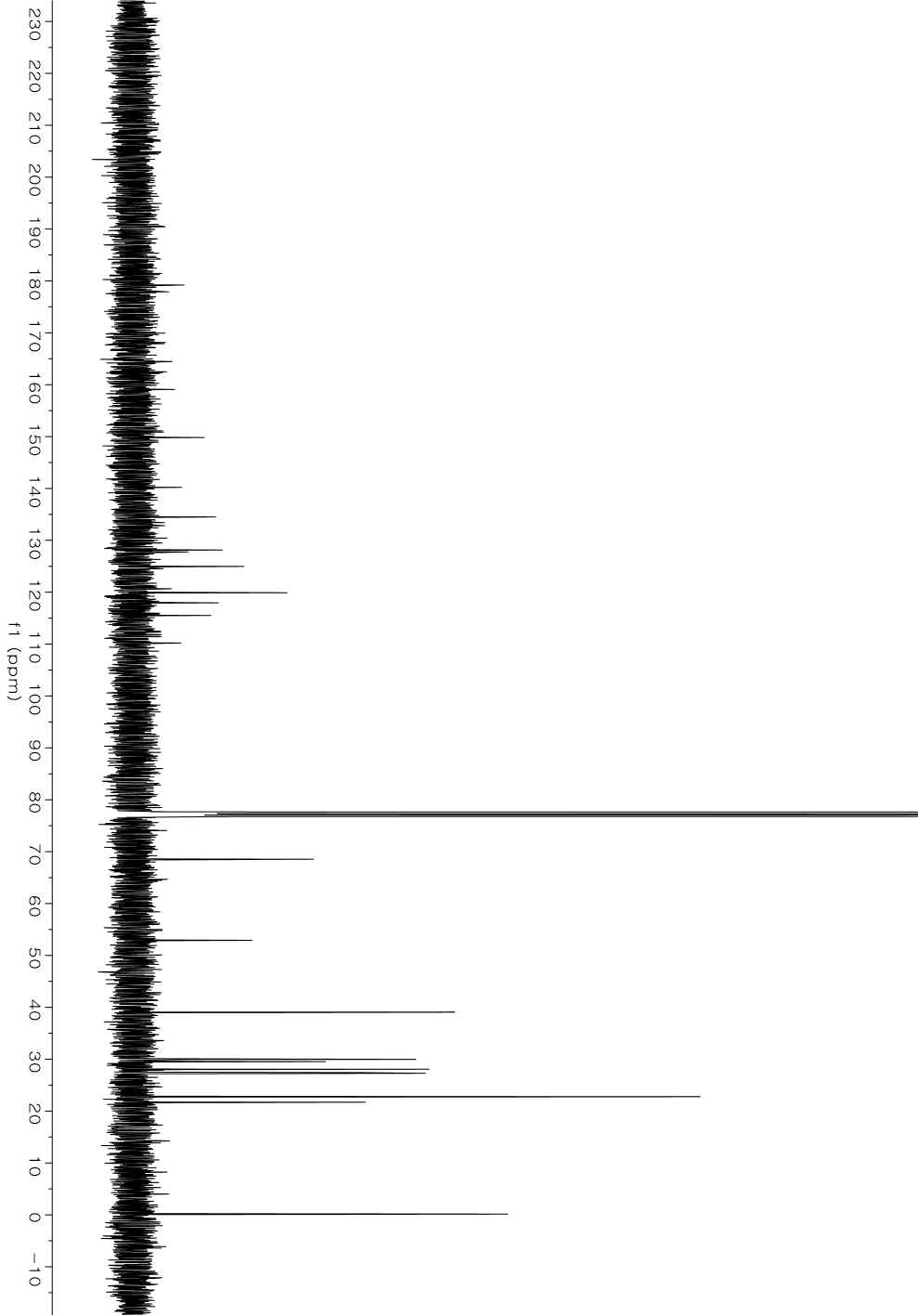 Table S1. Real-time PCR primer sequences ……………………………………………………………………..……………………….S3Figure S1. 1H NMR Spectrum of Caboxamycin (1) in CDCl3 …………………………………………………………………….………..S4Figure S2. 13C NMR Spectrum of Caboxamycin (1) in CDCl3 ………………………………………………………………………….….S5Sense (5’→3’)Antisense (5’→3’)IL-1TTG ACG GAC CCC AAA GAG TGACT CCT GTA CTC GTG GAA GAIL-6GTA CTC CAG AAG ACC AGA GGTGC TGG TGA CAA CCA CGG CCTNF-TTG ACC TCA GCG CTG AGT TGCCT GTA GCC CAC GTC GTA GCMCP-1ACC TGG ATC GGA ACC AAA TGCCT TAG GGC AGA TGC AGT TTT AACD4GTT CAG GAC AGC GAC TTC TGG AGAA GGA GAA CTC CGC TGA CTC TCD8ACT ACC AAG CCA GTG CTG CGA AATC ACA GGC GAA GTC CAA TCC GCD68CTT CCC ACA GGC AGC ACA GAAT GAT GAG AGG CAG CAA GAG GNPPATACAGTGCGGTGTCCAACACAGTGCTTCCTCAGTCTGCTCACTCMyh7GCTGAAAGCAGAAAGAGATTATCTGGAGTTCTTCTCTTCTGGAGGAPDHATC AAC GAC CCC TTC ATT GAC CCCA GTA GAC TCC ACG ACA TAC TCA GC